УПРАВЛІННЯ ОСВІТИ ПЕРВОМАЙСЬКОЇ МІСЬКОЇ РАДИДОШКІЛЬНИЙ НАВЧАЛЬНИЙ ЗАКЛАД ЯСЛА – САДОК № 6 «ДЗВІНОЧОК»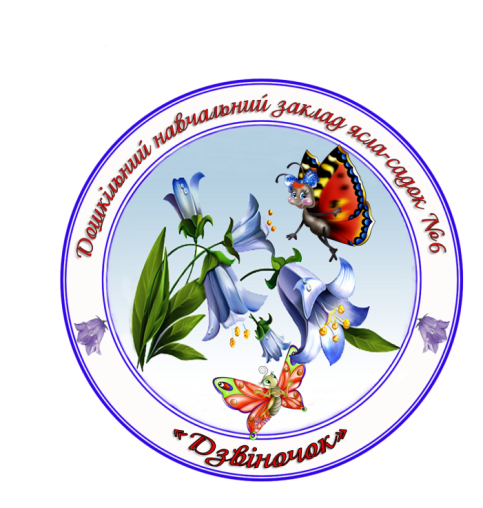 Звітдиректора ДНЗ ясел-садка № 6 «Дзвіночок» за 2017-2018 н.р.м.Первомайськ, 2018Слайд 1Доброго дня!Дозвольте презентувати Вам роботу ДНЗ ясел-садка № 6 «Дзвіночок» Слайд 2Протягом 2017-2018 н.р. освітня діяльність закладу здійснювалась відповідно до чинного законодавства, «Положення про дошкільний навчальний заклад», Статуту ДНЗ, правил внутрішнього трудового розпорядку та затвердженого річного плану роботиСлайд 3Упродовж цього навчального року освітній процес в закладі був спрямований на вирішення головної мети та річних завдань, при визначені яких враховані їх сучасність, актуальність, аналіз результатів роботи за 2016-2017 н.р.Слайд 4Дошкільний навчальний заклад розрахований на 134 місця, а в 2017 – 2018 н.р виховувалися 159 дитини дошкільного віку. Станом на 1 червня виховується 152 дітей. У закладі функціонують 5 груп для дітей молодшого та старшого дошкільного віку, 2 групи раннього віку.Слайд 5Протягом року особисто здійснювала щоденний контроль за відвідуванням дітей закладу. Результати поглибленого аналізу виконання дітоднів за 2017-2018 н.р. свідчать, що загальний відсоток відвідування дітей з вересня 2017 по травень 2018 р. становить 75%. Пропущено по хворобі – 18%. Найбільше пропущено днів в зв’язку з карантином по вітряній віспі в І молодшій «Б» та середній «А» групі. А також наявні такі випадки, що з метою заощадження коштів чи інших чинників батьки по можливості залишають дітей вдома, що суттєво впливає на % дітоднів.Тому дуже прошу Вас не залишати дітей вдома без поважної причини, а щодня відвідувати садочок.Слайд 6Завжди намагаюся тримати під контролем харчування дошкільників. Порівняльний аналіз натуральних норм продуктів харчування свідчить про те, що було використано продуктів на 61% (у минулому році 65%) від норми, при вартості меню в середньому – вересень-грудень – 21,70 грн (норма – 21 грн.), січень-квітень -22,95 грн (норма – 23 грн.). Пов’язано це з постійним підвищенням цін на продукти харчування.Аналіз виконання натуральних норм продуктів харчування(2017-2018 р.р. за вересень - травень)Слайд 7Навчально-виховний процес здійснювався відповідно до річного плану роботи закладу. Та з урахуванням бажань батьків дітей середніх та старших груп організувала роботу додаткових освітніх платних послуг – гуртка з англійської мови «Magic English», який із задоволенням відвідували діти.Слайд 8Оздоровлення влітку	Зараз розпочалося літо, а це найкраща пора для збереження і зміцнення здоров’я дітей. І величезне значення має активний відпочинок і, перш за все, на повітрі, який підвищує розумову працездатність і знижує захворюваність органів дихання.	Також важливий чинник, який сприяє оздоровленню і зміцненню здоров’я дітей – це правильне харчування. А, враховуючи особливості зростаючого організму, за харчуванням дитини потрібно стежити ретельно, щоб воно обов'язково було раціональним та повноцінним. Дитина повинна вживати більше овочів, фруктів, ягід, які у великій кількості наявні влітку, а також кисло-молочні продукти. 	Для того, щоб мати повноцінне здоров’я, слід пам'ятати, що завтра починається сьогодні,  і піклуватися про нього треба постійно.Слайд 9Завдяки впровадженню інноваційних технологій, використанню диференційованого підходу до дітей з різним рівнем розвитку, якісній організації індивідуальної роботи з дітьми, відзначено позитивні зрушення щодо результативності освітнього процесу. А плідна робота вихователів старших груп забезпечила якісну підготовку дітей до навчання в школі.Заклад нажаль не повністю укомплектований педагогічними кадрами (наявна вакансія вихователя) та залишаються стабільними показники якісної характеристики педагогічних кадрів. Протягом 2017-2018 навчального року курсову перепідготовку при Миколаївському ОІППО пройшли всі педагоги відповідно плану – графіку. Розроблено раціональний план проведення та проведена атестація педагогічних працівників. Атестацію пройшли всі педагоги. Слайд 10Протягом навчального року на особистому прийомі у адміністрації закладу було зареєстровано 6 усних звернень. Аналіз зверень за характером питань свідчить, що більшість з них стосувалися працевлаштування та покращення організації навчально-виховного процесу.Всі звернення були розглянуті вчасно та вирішені позитивно. Повторних звернень на надходило.Слайд 11Результатами методичної роботи із педагогічними кадрами у 2017-2018 навчальному році можна вважати наступні досягнення:Перемоги у:- міському конкурсі «Чисте місто», номінація «Кращий двір дошкільного закладу» (липень 2017) – Почесна грамота- Місячнику Безпеки дитини (грудень2017) – ІІІ місце; Участь в:Всеукраїнському конкурсі «Освітній оскар - 2017» в номіції «Дошкільний навчальний заклад» (м.Київ, січень, 2018) Щорічному конкурсі педагогічної майстерності – Панорама творчих уроків – 2018, конспект заняття Чайка А.І.(лютий 2018);конкурсі «Моя улюблена тваринка» - вихователь Куровська Н.А. (березень 2018);Всеукраїнському конкурсі на кращий веб- сайт (квітень 2018);Конкурсі фотографій «Мій тато герой - захистимо Україну разом» (квітень 2018);Конкурсі «Майстер клас в системі освітньої роботи з дошкільниками» (вихователь Куровська Н.А.);Конкурс «Вишиванка з бабусиної скрині» (вихователь Чайка А.І., мати Тимофєєва )Конкурсі «Command style - автограф професіонала (вихователь Чайка А.І.).Працюючи над проблемними питаннями закладу сприяла популяризації ДНЗ в засобах масової інформації. Слайд 12Так, протягом 2017-2018 н.р. двічі друкувалися у фахових періодичних виданнях:Авраменко О. С. Заняття з англійської мови - журнал «Дитячий садок» № 9/2018Чайка А.І. Заняття для дітей ІІ молодшої групи «Здоровим будь» - журнал  «Фантазії вихователя» випуск 5 / 2018Та чотири рази у місцевих ЗМІ:Чайка А.І. «Чарівний світ мнемотехніки» - газета «Всесвіт»;  Чайка А.І. «Птахи наші друзі» газета – «Вісник Первомайська»;Ільченко А.І.,  Бондаренко І.М. «Долучають до праці  змалечку» - газета «Рідне Прибужжя» Жолта О.В.  «До дня матері»  - газета «Всесвіт»Також педагоги закладу ділилися своїми напрацюваннями на методичному порталі і протягом року створено 39 публікацій.Слайд 13Одним із важливих щоденних турбот залишається здоров'я дошкільників, тому у процесі здійснення внутрішнього контролю звертала увагу на дотримання санітарно-гігієнічних норм під час організації навчально-виховного процесу, формування здорового способу життя, збереження та зміцнення психічного та фізичного здоров'я дошкільнят. Працівниками закладу дотримано всіх вимог, норм та рекомендацій.Слайд 14Разом з колективом продовжуємо роботу над функціонуванням сайту закладу, який дає можливість підвищити рівень співпраці з батьками, надає публічну довідкову інформацію про заклад та події, які відбуваються. Тож ласкаво просимо на наш сайт, де Ви маєте можливість дізнаватися, що цікавого у нас в садочку відбувається та щомісяця ознайомитися з витратами коштів БФ.Слайд 15Працюючи над проблемними питаннями за можливості намагалися поповнювати методичний кабінет навчально-наочними посібниками. Слайд 16Завдяки тісній співпраці з батьківською громадою, була зміцнена матеріальна база закладу: а саме, продовжено роботу над проектом «Теплий дім для нашої дружньої сімейки»:Замінено:частково обладнання на харчоблоціЗдійснено: косметичний ремонт на харчоблоці та в коморах перезарядку 100% вогнегасників косметичні ремонти у коридорах та всіх вікових групахЗа рахунок проведення ярмарку в жовтні та травні  в заклад придбали нові картриджі для друку роздаткових та демонтсраційних карток для дітей, а також придбано колонки в музину залу для якісного проведення святкових ранків.За що Вам щиро вдячні!Слайд 17-18За 2017-2018 н.р було залучено батьківських коштів – 154415,54 (в минулому році - 153383,97) грн. та 13235,80 (в минулому році - 8029,78) грн коштів працівників.Планується за наявності коштів протягом літа здійснити:- заміну пожежних рукавів;Слайд 19   Разом з тим, залишаються проблемними такі питання, як:недостатнє оснащення педагогічного процесу навчально-наочними посібниками та обладнаннямробота з батьками дітей, які не відвідують дошкільний заклад тривалий час без поважної причини підвищення роботи педагогів закладу та адміністрації щодо популяризації діяльності в засобах масової інформаціїсередній рівень виконання дітоднів (75%);- продовження роботи над оснащенням закладу навчально-наочними посібниками та обладнанням відповідно до Типового переліку повна заміна обладнання харчоблоку (за наявності коштів); - утеплення приміщення закладу;- придбання промислових пральних машин;- осучаснення ігрових майданчиків;- встановлення автоматичної сигналізації;- просочення даху вогнестійкою речовиною.Це основні питання управлінської діяльності, та протягом року було ще не мало різних питань, які вимагали певного часу і зусиль для їх вирішення. Але станом на 1 червня всі заходи, заплановані у річному плані успішно виконано. Та всі наші досягнення і здобутки – це не лише моя заслуга, це творча, наполеглива та кропітка праця всього колективу та батьків вихованців.Слайд 20Дякую за увагу!Вікова групаВересень-грудень 2017Вересень-грудень 2017Січень-травень 2018Січень-травень 2018Вікова групаВідвідуванняПропускиВідвідуванняПропускиІ мол.«А»7843721072542Імол. «Б»6354051018569ІІ молодша13416951704679Середня «А»  10626751250698Середня «Б»15285331733826Старша «А»13237311330877Старша «Б»17674331828824РікМ’ясоРибаМаслоМолокоСметанаСирЯйцеСиртвердийОвочі2012-201376%68%76%67%77%58%66%81%61%2013-201478%59%81%61%66%42%64%82%50%2014-201564%47%83%58%49%50%72%70%64%2015-201655%39%82%63%55%49%50%61%47%2016-201757%52%85%71%51%65%69%84%51%2017-201853%50%86%52%55%51%77%71%53%